Tarea 4: 09 al 13  de Noviembre (La debes manda en el buzón de tarea)Realizar la actividad de la página 56 del libro Aptus. 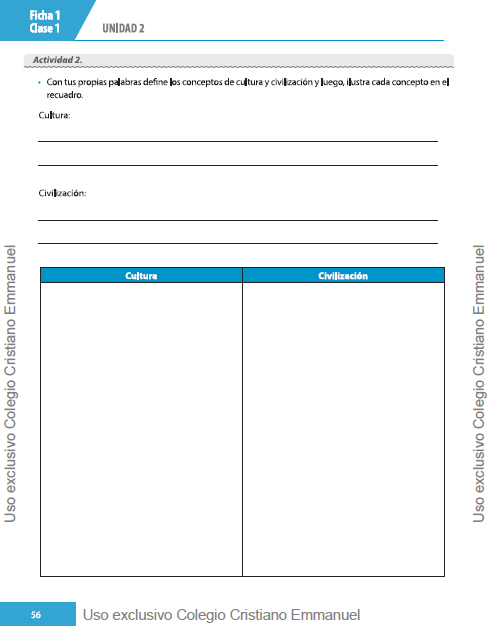 